           Risk Assessment for Orienteering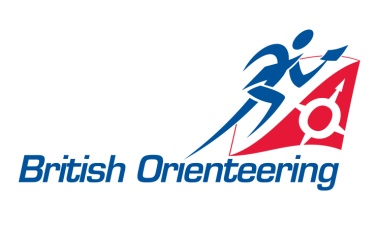 Risk assessments are concerned with identifying the hazards (i.e. things which might go wrong or cause an accident/injury), evaluating the likelihood of a particular event occurring (i.e. level of risk) and putting measures in place needed to reduce or eliminate the risk.Emergency InformationThe Risk AssessmentIt is essential that the mitigation column is completed in detail so that the control measures and who is responsible is fully understood in advance of the activity / session / event and that all staff / helpers are fully briefed.NB: it is not sufficient only to put warnings in preliminary information as there is no way of being sure that all participants will have read them.Name of Club / satellite club name / after school clubName of Club / satellite club name / after school clubName of Club / satellite club name / after school clubLeicestershire Orienteering ClubLeicestershire Orienteering ClubLeicestershire Orienteering ClubName of person completing this formName of person completing this formIain ChargePosition of person completing this form (coach, organiser etc)Position of person completing this form (coach, organiser etc)OrganiserVenue for session / event / activityVenue for session / event / activityDark Woods, CoalvilleDate for session / event / activityDate for session / event / activitySunday 15th Jan 2016Name of person in charge of session / event / activityName of person in charge of session / event / activityName of person in charge of session / event / activityIain ChargeIain ChargeIain ChargeRisk assessment signed Risk assessment datedRisk assessment dated12th December 2015Risk assessment checked by (name, position and date)Print name  & position (coach mentor, controller etc.):    X R Pell, ControllerPrint name  & position (coach mentor, controller etc.):    X R Pell, ControllerPrint name  & position (coach mentor, controller etc.):    X R Pell, ControllerPrint name  & position (coach mentor, controller etc.):    X R Pell, ControllerPrint name  & position (coach mentor, controller etc.):    X R Pell, ControllerRisk assessment checked by (name, position and date)Sign and date:  Sign and date:  Sign and date:  Emergency access point (for emergency vehicles)Post code / grid reference:Dark Woods, Coalville LE63 2TP / SK325166Place from which signed:Signs at junction of B3421 and the minor road to the event site.  Nearest A&E hospital:Name and Post code:Leicester Royal Infirmary
Infirmary Square, LeicesterLE1 5WW      Tel: 0300 303 1573Urgent Care CentreEpinal Way, Loughborough, LE11 5JY     Tel: 01509 611600Map available (where):Download/ RegistrationWorking telephone:Note: 112 from a mobile provides your GPS position to the ambulance serviceLandline or mobile:If mobile (reception checked?)MobileNumber:07798937128First Aid coverName of first aider:LEI coaches and Event Organiser Located where?At downloadHazard – note under these headings (see suggested examples to consider)Possible outcome / injury including note on severity and likelihood of occurrenceMitigation What control measure?Who is responsible?In area to be used (indoor / outdoor):Outdoor event in woodlandsMapped area includes ponds, stream and crags and a road crossed by several courses.Car park adjacent to the registration tent Drowning – severe/low riskVehicle collision and injury / trauma – severe/low risk Scratches, knocks, stings – minor/high riskInjury due to trip and slip hazards (brambles, steep slopes and industrial waste) – mostly minor/medium risk. No controls sited on the lake edges or tops of crags. For Junior courses, any control near a lake will be situated on recognised footpaths.  Off track/path controls near water bodies only on courses for experienced orienteers.- PlannerBridges on the major watercourse are marked on the map. -  PlannerAll competitors will be warned in the final details and at the Start of the existence of the ponds/lakes/crags and that care should be taken when near these features and they should not be crossed.  - OrganiserAll competitors will be advised to use suitable footwear  i.e. orienteering shoes/ trainers with grips- OrganiserControls sited to direct all competitors to a specific marshalled road crossing point and sufficient time allowed to cross safely. –Controller/OrganiserCar parking will be supervised by marshals whilst arriving. – OrganiserCourse where there are potential hazards will only be appropriate for experienced orienteers who will have frequently encountered and previously managed such hazards. Specific danger spots will be identified with striped tape. Steep crags and slippery slopes will be avoided on courses used by the oldest competitors. -  PlannerParticipantsAll ages (may include very young and very old), novices and experienced.Straying out of the area – minor/low risk Problems with existing medical conditions and medical emergencies (e.g. heart, breathing difficulties, hypothermia) – severe/low riskCompetitors will be warned on the final details and at registration that they are taking part at their own risk. - OrganiserTerrain, course lengths, navigation difficulty and height climb clearly advised in pre-event information as well as on control descriptions and maps, so that participants can judge which course reflects their ability. Short and medium courses for younger competitors. Inexperienced juniors should be shadowed or accompanied by an adult – Planner and OrganiserMandatory- for all competitors to carry a whistle to attract help in an emergency. – OrganiserIf a competitor reports that someone is injured and cannot get back by themselves, a party will be sent to assist. – OrganiserEvent area is fairly self-contained. Courses will close at 2pm giving time to find missing competitors and collect controls before dark. If a competitor has not returned at the close of the course, the a pre-planned search procedure will be implemented – OrganiserMobile phone signal will be checked in all parts of the area - Controller.  A first aider will be based at registration. – OrganiserOther people/activities in areaOther woodland users including, horse riders, dog walkers and cyclistsStranger DangerInjuries or collision with cyclists or other users of the area  – minor-severe/low riskAbduction – severe/v. low riskPaths are wide where walkers and horse riders are likely to be encountered Pre-event details and notices at Registration and Start will contain warnings about encountering dogs, walkers and horse riders  – OrganiserThe control sites will not be sited close to mountain bike trails.  – ControllerPre-event details and notices at Registration and Start will contain a warning about keeping off the cycle tracks. - Organiser Officials managing the Start will be briefed to draw all competitors’ attention to the warning notices. – OrganiserCompetitors will be warned that the woodlands are a public place at registration and in final details. Young inexperienced runners to be accompanied. –OrganiserWeatherEvent takes place in January. Paths will be wet and slippery. Possible ice and snow.Slips and falls  – minor-severe/ medium riskHypothermia – moderate-severe/medium riskEvent details will include clothing advice. – OrganiserWaterproof hooded jackets will be mandatory for competitors if weather conditions are poor. - OrganiserCompetitors will be warned of surfaces in the final details, at registration and at the finish – OrganiserIf weather conditions are forecast to be dangerously severe, the event will be cancelled. – OrganiserEquipment Electronic equipment at download.Electric shock/fire – severe/v.low risk Mains electricity and other cables will be kept away from competitors – Download team